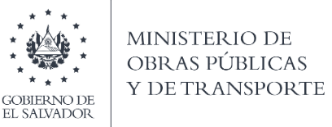 DIRECCIÓN DE GESTIÓN SOCIALINFORME DE PARTICIPACIÓN CIUDADANATERCER TRIMESTRE: JULIO, AGOSTO, SEPTIEMBRE 2020DIRECCIÓN DE GESTIÓN SOCIALINFORME DE PARTICIPACIÓN CIUDADANATERCER TRIMESTRE: JULIO, AGOSTO, SEPTIEMBRE 2020DIRECCIÓN DE GESTIÓN SOCIALINFORME DE PARTICIPACIÓN CIUDADANATERCER TRIMESTRE: JULIO, AGOSTO, SEPTIEMBRE 2020DIRECCIÓN DE GESTIÓN SOCIALINFORME DE PARTICIPACIÓN CIUDADANATERCER TRIMESTRE: JULIO, AGOSTO, SEPTIEMBRE 2020DIRECCIÓN DE GESTIÓN SOCIALINFORME DE PARTICIPACIÓN CIUDADANATERCER TRIMESTRE: JULIO, AGOSTO, SEPTIEMBRE 2020DIRECCIÓN DE GESTIÓN SOCIALINFORME DE PARTICIPACIÓN CIUDADANATERCER TRIMESTRE: JULIO, AGOSTO, SEPTIEMBRE 2020Espacio o Mecanismo / ActividadCantidad de mecanismo desarrolladosParticipantesParticipantesParticipantesObservacionesEspacio o Mecanismo / ActividadCantidad de mecanismo desarrolladosTotal de población atendidamujerhombreObservacionesEspacio o Mecanismo / ActividadCantidad de mecanismo desarrolladosTotal de población atendidaObservacionesTeléfono AbiertoEn promedio se atienden 3 llamadas o WhatsApp diarios, por cada persona que atiende teléfono; (4 gestoras, 5 gestores y el Director)2,7002,70040%60%En el trimestre el personal de la Dirección de Gestión Social, mantiene comunicación con la población por medio de teléfono y redes sociales; para dar seguimiento a casos informados por las redes sociales del MOPT, para coordinar con liderazgo comunitario trabajos de obras públicas a realizarse en el territorio, y en el marco de pandemia, para contribuir a desarrollar el programa de emergencia sanitaria, haciendo equipo para la entrega de paquetes alimenticios.También se ha dado seguimiento permanente a casos vía telefónica y redes sociales por emergencias presentadas, para ejemplo tenemos:Caso Santa Lucia, sector el triángulo, por problemas de inundación. Y seguimiento a la obra de mitigación que está en ejecución.Seguimiento a reportes por formación de cárcavas en La Campanera, Distrito Italia (parte de la calle se fue a barranco, incluyendo un vehículo con una persona, hubo solo daños materiales), Colonia Marali y Residencial Victoria. (es un caso continuado), Comunidad Belén, Boulevard Venezuela, Caso proyecto de mitigación en quebrada El Garrobo, que implico gestión social con habitantes de la Cima 2. Y coordinar con otras instituciones, para habilitar rutas alternas para el transporte, durante la duración del proyecto.Comunicación sistemática con liderazgo comunitario para dar seguimiento al desarrollo del proyecto Pavimentación de calle del centro escolar del caserío Los Ranchos, cantón El Aguacate, Sensuntepeque, Cabañas. Lográndose con la ADESCO que proporcione alimentación y alojamiento para las cuadrillas, y resguardo para la maquinaria. Los habitantes de la comunidad también dan su fuerza de trabajo al proyectoInspección Técnica Social301455986Algunas Inspecciones de seguimiento a casos:Visita casa por casa, para explicar la obra de desviación de las aguas, para minimizar la problemática de inundación.Inspecciones por caso La Cima: Port trabajos en quebrada el Garrobo, se hace recorridos en la ruta alterna habilitada y calle San Patricio para verificar la realización de bacheo que fue un compromiso con la comunidad e investigar sobre problemáticas reportadas por irrespeto al horario establecido para usar la ruta alterna habilitada. Se valora la necesidad de colocación de señalización vial para mayor seguridad de peatones.Col. Las Brisas, Florida, Delicias, de Ciudad Delgado. Reparación de una calle que utilizan las tres comunidades.Santa Ana, Residencial Villas del Molino, se identifican viviendas en riesgo, a orillas del río El Molino. Los taludes están inestables. También hay un pozo de aguas negras colapsado. Solicitan retiro de un poste de energía que esta por caerse.Santa Ana, San Sebastián Salitrillo, solicitan pavimentación de tramos de la calle de acceso al municipio el Porvenir y a Chalchuapa.Atención en oficina18311615Ejemplos de casos de Atención en Oficina.Se orientó proceso a realizar a un habitante de la Hacienda El Sunza,El Congo, Izalco, Sonsonate,  expone que se le inunda su terreno.Caso: 22 de abril, las personas visitan el ministerio para dar seguimiento, a la inspección que se realizó en el marco de la tormenta Amanda, son 25 familias en riesgo por taludes inestables, deslizamientos, también solicitan dragado de rio. Sonsonate, reparación de calle que conecta de Sisimetepec a Nahuizalco y calle que conduce a Sonzacate.Jiquilisco Usulután la ADESCO La Gracia 13 de enero, y la organización Construyendo Sonrisas, solicitan pavimentación de dos kilómetros.Atención personalizada en el territorio:3515,998(Familias)--Desarrollar esta actividad implica las siguientes sub actividades:Organizar ruta y logística de entrega después de asignada por la coordinación general.Establecer comunicación telefónica y/o presencial con liderazgo comunitario (ADESCO, Comité, otros) y coordinar modalidad de entrega.Censo casa por casa (los cuales fueron entregados a la instancia correspondiente, al finalizar cada jornada)Entrega de paquete a responsable de familia con medidas de bio-seguridad.Orientar en el trabajo al equipo de voluntarios/as a cargo que pueden rondar regularmente entre 15 y 30 personas.Ejemplo de algunas comunidades visitadas:Comunidad Quinñones 1 y 2Comunidad La ChacraUrbanización Los LlanitosSan Luis 2,La Labor  1 de enero,Residencial AmatepecFrancisco MorazánPlan PilotoCondominios Tinety, pje. Cañas, pje. MontoyaComunidad MayenComunidad San FranciscoEl Milagro Santa Marta en San Salvador. La Estación, El Rosario, Línea Férrea La Esperanza, Barcelona, La Fortuna, Santa Teresita.La Esperanza, Barcelona, La Fortuna, Santa Teresita. Cruz Roja, Jardines del Norte 1 y 2, La Perla, San Sebastián 4Comunidades Jacarandas, Nuevo Amanecer y Naranjos.Comunidad Miramundo, El Quetzal 1 y 2, Agua Zarca, La Cima 1 y 2, El SunsalitoMunicipio de ApopaComunidades: Sarita, Margarita, Belén, Jardines de San Sebastián, Col. Guadalupe.Castillo 2.Nueva Esperanza, Castillo 1, Castillo 4, Castillo 3, Caserío San Carlos, Lotificación San Carlos.Lotificación El Ángel 1, 2, 3 y 4, línea férrea y Col. San Carlos 2, Apopa.Parcelación El Ángel, Pinares, 13 de enero, Joyas del Norte.13 comunidades del municipio de Apopa.Las Pavas, Bendición de Dios, San Pablo Ticsa, calle primavera, Rivera, Lilas 1 y 2.Lotificación San Antonio, Comunidad 21 de enero, La fe, Comunidad Italia.Comunidad El Roble.Tutunichapa 1.San Martín los panes; Los Artiga, Col. Emmanuel.San José Segundo, Bosques de San Martín, Santa Elena, Col. San Martín.San Ignacio, Centro Urbano, colonia San Joaquín, Las Penitas, Suncil, San Joaquín pje. 12, 13, 14, 15.Santa Carlota 1 y 2. Campo de Oro.La Obrera, Cantón Los Petacones, Col. La Periquera, caserío El Morro. El Sitio y La Pinera.Reuniones con liderazgo comunitario para la resolución de conflictos.3501535Cierre de calle en Kilometro 51 carretera a Zacatecoluca, la ciudadanía solicita retorno en la zona, para el proyecto que se desarrolla con FOMILENIO.Caso Santa Lucia, atender cierre de boulevard del ejército como protesta ante la desviación de agua, la consigna de la protesta es no a la apertura de pozos de agua.Se atendió conflicto: conglomerado de personas que estaban afuera del portón de la Residencial La Cima 2. Exigiendo paso peatonal.  Se acordó presencia de buses para que puedan trasladar a las personas peatones, lo cual no fue acuerdo previo y se presentó como necesidad.Asamblea informativas1020993116Ejemplos de Asambleas realizadas.Reunión informativa en Santa Lucia junto con técnico de la DACGER para explicar las obras a realizar para la desviación de aguas en calle Circunvalación, y minimizar así la problemática de aguas lluvias.Reunión consultiva con junta directiva de la Cima II, para evaluar los inconvenientes y tomar decisiones para superarlos. Se acordó que pasen buses en intervalo de 30 minutos, presencial policial y fuerza armada, y de gestores/as de tráfico. TOTAL2,79619,133183252La participación ciudadana, se ha desarrollado de acuerdo a las medidas sanitarias en el marco de la pandemia de Covid 19, establecidas por decreto ejecutivo a nivel nacional.